12. Ulusal Psikoloji Ogrencileri Kongresi 5-8 Temmuz 2007YAKIN DOGU UNIVERSITESI FEN-EDEBiYAT FAKULTESi PSiKOLOJi BOLÜMÜ Lefkoşa-KKTC KONGRE DUZENLEME KURULU BAŞKAN 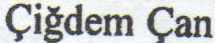 BA~KAN YARDIMCILARI Ahmet Y ilmaz Deniz Issker SAYMANLAR Duygu Karakulak Sinem Bicer YAZMANLAR Melek Dayamkh Zeynep Dogan ULASIM-KONAKLAMA SORUMLULARI Utku Beyazit Ayse Alpaslan ALT GURUP SORUMLUSU Kenan Sualp KONGRE DANISMA KURULU Doc.Dr.Ebru <;AKICI (YDU) · Uzm.Psk.Zihniye OKRAY (YDU) Uzm.Psk.Deniz ERGUN (YDU) A.KADEMiK DEGERLENDiRME KURULU Prof.Dr.Ahmet RUSTEMLl (DAU) Prof.Dr.Orhan <;1FT<;t (YDU) D~.Dr.Ebru <;AKICI (YDU) Doc.Dr.Mehmet <;AKICI (YDU) Doc.Dr.Recep DURAN (YDU). Doy.Dr.Gllldal MEHMETCiK (YDU) Uzm.Psk.Zihniye Okray (YDU) Uzm.Psk.Deniz ERGUN (YDU) Abdullah GUNDOGDU Aysun 1~K1C10GLU Ay~AKARSU Alvin KILIC;:oGLU Abdullah AZAKLI Abdurrahman ALUC Begum KIR YER BetOJ GEY1K BediaTANER Berkay KA TIRCIOGLU BilgeKO'c;:OK Ceren Ezgi YILMAZ CanC6R0T c;:agd~ERBAY DenizEVREN Didem KELE~ZADE Dicle KARABULUT E:Serdar ALTINBtLEK Emine OZKILIC EceAKTA~ Feriha V AROL UYELER Figen I~IKER Gokhan ARA YICI Goksel MERtc;: GUzin KARAMAN Gorkem 6ZDAGOGLU Hasan 0ZT0RK H.Bora Y AMUK HamideAVCI Hatice DOGAN Fatma CAKIR tlkayCAN Ibrahim YILDIZ Kamila BAKAL Murat GOLMEZ Metin GUNA YDIN Mustafa YA VUZ M. Ali AL TUNBA~ Nurhayat MUMCU Nesibe DOGAN Oznur DANACI Mustafa ASLAN Rumeysa AGRALI Remziye KURUMLU SelviIDMAN Seren TUNALI Sevinc GUNAYDIN Selen SARIOGLU S.Tunvhan GUNA YDIN Talat KILie;: Tugye OONA YDIN Taylan E. HUNKAR TugbaAYDIN Tayfun DOGAN TugyeKOSE Olkil GORE~EN Yasemin CAMCI Yusuf ACIK ZeynepASIL Zehra A. A YSEN Perihan ASENA Y DuyguDEMtR Ulkem YILDIRIM 2 Merhaba Arkadaslar, Her ytl psiko/oji ogrenci/eri ve psikolojiye ilgi duyan herkesi biraraya getiren psikoloji ogrenctlert kongresi bu yt! 5-8 Temmuz 2007 tarihleri arasinda Yakin Dogu Untversitesi Fen Edebiyat Fakultesi Psikoloji bolumunde gerceklesecektir. I 2. Ulusa/ Psiko/oji Ogrencileri Kongresine Kibrts 'ta ev sahipligi yapmaktan heyacan duymaktaytz. Bizier Yaktn Dogu ;Psikoloji holiimii ogrenci/eri olarak bu kongreyi duzenleme gorevini ustlendigimiz gece» yazdan bu yana, elimizden ge/en en iyi kongre organizasyonunu gercekiestirebilmek siz/eri en iyi sekilde agzr/ayabilmek if in can/a basla cahsmaktayiz. Bu yzl kongremize gosterdiginiz yogun ilgi caltsma azmimizi dahada artttrdt. Bizim if in cok degerli olan bu ugra~ta destek veren okulumuza, tum arkadaslara, ogretim uyelerine, destekleyici kurum ve kuruluslara tesekkur ediyoruz. Kongre Düzenleme Kurulu 3 